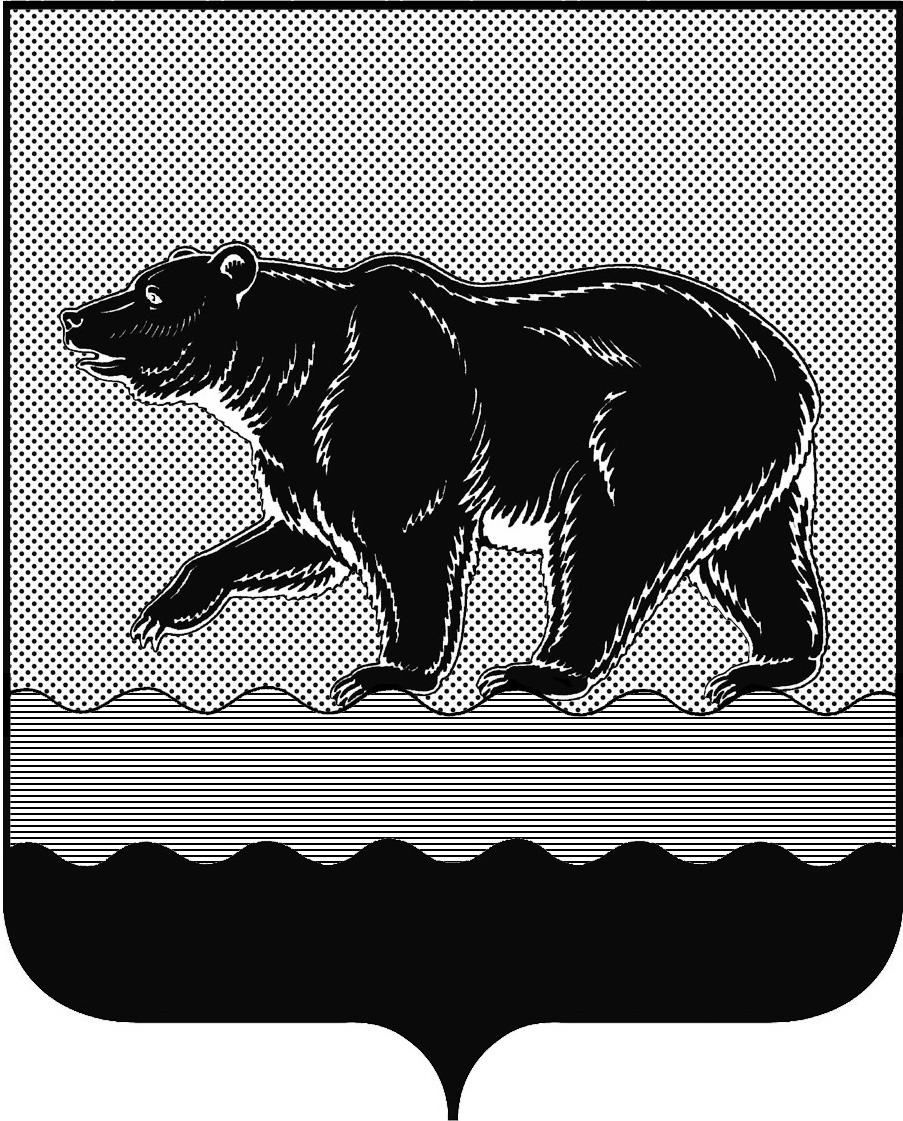 СЧЁТНАЯ ПАЛАТАГОРОДА НЕФТЕЮГАНСКА16 микрорайон, 23 дом, помещение 97, г. Нефтеюганск, 
Ханты-Мансийский автономный округ - Югра (Тюменская область), 628310  тел./факс (3463) 20-30-55, 20-30-63 E-mail: sp-ugansk@mail.ruwww.admugansk.ruЗаключение на проект постановления администрации города Нефтеюганска «Об утверждении муниципальной программы города Нефтеюганска «Развитие образования и молодёжной политики в городе Нефтеюганске»Счётная палата города Нефтеюганска на основании статьи 157 Бюджетного кодекса Российской Федерации, Положения о Счётной палате города Нефтеюганска, рассмотрев проект постановления администрации города Нефтеюганска «Об утверждении муниципальной программы города Нефтеюганска «Развитие образования и молодёжной политики в городе Нефтеюганске» (далее по тексту – проект муниципальной программы), сообщает следующее:1. При проведении экспертно-аналитического мероприятия учитывалось наличие экспертизы проекта муниципальной программы:1.1. Департамента финансов администрации города Нефтеюганска на предмет его соответствия бюджетному законодательству Российской Федерации и возможности финансового обеспечения её реализации из бюджета города Нефтеюганска.1.2. Департамента экономического развития администрации города Нефтеюганска на предметсоответствия:- муниципальной программы Порядку принятия решения о разработке муниципальных программ города Нефтеюганска, их формирования, утверждения и реализации, утверждённому постановлением администрации города Нефтеюганска от 28.08.2018 № 135-нп «О модельной муниципальной программе города Нефтеюганска, порядке принятия решения о разработке муниципальных программ города Нефтеюганска, их формирования, утверждения и реализации» (далее по тексту – Порядок от 28.08.2018 
№ 135-нп);- программных мероприятий целям муниципальной программы;- сроков её реализации задачам;- целевых показателей, характеризующих результаты реализации муниципальной программы, показателям экономической, бюджетной и социальной эффективности;- требованиям, установленным нормативными правовыми актами в сфере управления проектной деятельностью.2. Проектом муниципальной программы планируется:2.1. В паспорте муниципальной программы города Нефтеюганска:Общий объём финансирования муниципальной программы на 2019-2025 годы и период до 2030 года составляет 49 609 234,660 тыс. рублей, в том числе:- 2019 год – 4 105 642,405 тыс. рублей;- 2020 год – 4 332 104,205 тыс. рублей;- 2021 год – 4 117 148,805 тыс. рублей;- 2022 год – 4 117 148,805 тыс. рублей;- 2023 год – 4 117 148,805 тыс. рублей;- 2024 год – 4 117 148,805 тыс. рублей;- 2025 год – 4 117 148,805 тыс. рублей;- 2026 – 2030 годы – 20 585 744,025 тыс. рублей.Ответственным исполнителем муниципальной программы является - департамент образования и молодёжной политики администрации города Нефтеюганска (далее по тексту – ДОиМП).По строке 2016-2030 годы графы «Параметры финансового обеспечения муниципальной программы» паспорта муниципальной программы города Нефтеюганска допущена арифметическая ошибка, а именно указана сумма 20 585 744,058 тыс. рублей, при этом необходимо 20 585 744,025 тыс. рублей.Рекомендуем исправить арифметическую ошибку. 2.2. Раздел 2 «Механизм реализации муниципальной программы», содержит информацию о соисполнителях муниципальной программы, при этом фактически соисполнитель в проекте муниципальной программы не предусмотрен.Также пунктом 2.3.4. проекта муниципальной программы механизм реализации муниципальной программы предусматривает передачу при необходимости части функций по реализации муниципальной программы муниципальным учреждениям города Нефтеюганска, при этом пунктом 2.3 Порядка от 28.08.2018 № 135-нп вышеуказанные полномочия относятся к полномочиям соисполнителя муниципальной программы.На основании вышеизложенного, рекомендуем привести проект муниципальной программы в соответствие с постановлением от 28.08.2018
 № 135-нп.2.3. В Таблице 2 «Перечень основных мероприятий муниципальной программы»:2.3.1. По подпрограмме I «Общее образование. Дополнительное образование детей» выделение средств:- на 2019 год в сумме 3 881 338,325 тыс. рублей, из них за счёт средств бюджета автономного округа в сумме 2 896 435,300 тыс. рублей, местного бюджета в сумме 661 231,274 тыс. рублей, иных внебюджетных источников в сумме 323 671,751 тыс. рублей;- на 2020 год в сумме 4 108 437,825 тыс. рублей, из них за счёт средств бюджета автономного округа в сумме 3 105 250,400 тыс. рублей, местного бюджета в сумме 679 515,674 тыс. рублей, иных внебюджетных источников в сумме 323 671,751 тыс. рублей;-на 2021 год  и до 2030 года в сумме 3 892 681,925 тыс. рублей, из них за счёт средств бюджета автономного округа в сумме 2 912 230,200 тыс. рублей, местного бюджета в сумме 656 779,974 тыс. рублей, иных внебюджетных источников в сумме 323 671,751 тыс. рублей по каждому году соответственно.В рамках данной подпрограммы запланированы следующие мероприятия:В соответствии с пунктом 2 статьи 69.2. Бюджетного кодекса Российской Федерации показатели муниципального задания используются при составлении проектов бюджетов для планирования бюджетных ассигнований на оказание муниципальных услуг (выполнение работ), а также для определения объёма субсидий на выполнение муниципального задания бюджетным или автономным учреждением.	Также учитывая тот факт, что соблюдение требований по формированию муниципального задания, анализ расчётно-нормативных расходов, направляемых на финансовое обеспечение муниципальных заданий по оказанию услуг бюджетными и автономными учреждениями рассматривается в составе экспертизы проекта бюджета города на очередной финансовый год и плановый период, правильность расчёта субсидий на финансовое обеспечение муниципального задания на оказание муниципальных услуг (выполнение  работ), а также отражение возможных нарушений и замечаний (при их наличии) будет представлено в заключении Счётной палаты на проект решения о  бюджете города на 2019 год и плановый период 2020-2021 годов.	Обращаем Ваше внимание, что экспертиза расходов учреждений, осуществление которых предполагается за счёт доходов, получаемых учреждениями от приносящей доход деятельности, не производится, в связи с тем, что поступления от приносящей доход деятельности в соответствии с Бюджетным кодексом Российской Федерации не относятся к доходам местного бюджета. Таким образом, данные расходы приводятся в настоящем заключении в качестве справочной информации, в целях отражения всех источников финансирования муниципальной программы.В рамках реализации мероприятий 1.1. «Обеспечение предоставления дошкольного, общего, дополнительного образования» подпрограммы I «Общее образование. Дополнительное образование детей» планируются средства на проведение общегородских мероприятий в соответствии с календарным планом мероприятий, проводимых учреждениями, подведомственными Департаменту образования и молодёжной политики администрации города Нефтеюганска в 2019 году (далее по тексту – календарный план). По результатам проведённой экспертизы предоставленных расчётов установлено, что проектом приказа ДОиМН «О подготовке к городскому конкурсу «Учитель года-2019» предусмотрено оказание содействия в мероприятиях по подготовке и проведению городского конкурса «Учитель года-2019» муниципальными образовательными учреждениями. Данный конкурс проводится в целях формирования общественного мнения о системе образования как социальном институте, определяющем приоритетные направления общественного развития; предъявление лучших образцов профессиональной деятельности педагогов широкой общественности; повышение социального престижа профессии педагога.В соответствии с пунктом 2 статьи 9.2 Федерального закона от 12.01.1996 № 7-ФЗ «О некоммерческих организациях» (далее по тексту – Закон № 7-ФЗ) бюджетное учреждение осуществляет свою деятельность в соответствии с предметом и целями деятельности, определенными в соответствии с федеральными законами, иными нормативными правовыми актами, муниципальными правовыми актами и уставом.Согласно норм вышеуказанного закона, а именно: - пункта 4 статьи 9.2 бюджетное учреждение вправе осуществлять иные виды деятельности, не являющиеся основными видами деятельности, лишь постольку, поскольку это служит достижению целей, ради которых оно создано, и соответствующие указанным целям, при условии, что такая деятельность указана в его учредительных документах;- пункта 3 статьи 14 устав бюджетного учреждения должен содержать наименование учреждения, указание на тип учреждения, сведения о собственнике его имущества, исчерпывающий перечень видов деятельности, которые бюджетное учреждение вправе осуществлять в соответствии с целями, для достижения которых оно создано, указания о структуре, компетенции органов управления учреждения, порядке их формирования, сроках полномочий и порядке деятельности таких органов.В ходе проведения экспертизы проанализированы уставы образовательных учреждений, ответственных за проведение общегородских мероприятий, размещенные на сайте www.bus.gov.ru. По результатам установлено отсутствие вида деятельности, связанного с проведением общегородских мероприятий для педагогов по следующим образовательным учреждениям:- МБОУ «Средняя общеобразовательная школа № 9»;- МБОУ «Средняя общеобразовательная школа с углубленным изучение отдельных предметов № 10»;- МБОУ «Лицей № 1»;- МБДОУ города Нефтеюганска «Детский сад № 16 «Золотая рыбка»;- МБУ ДО «Центр дополнительного образования «Поиск».В связи с этим, рекомендуем внести соответствующие изменения в учредительные документы образовательных учреждений или организатором проведения общегородских мероприятий определить Департамент образования и молодёжной политики администрации города Нефтеюганска, при этом планируемые расходы отражать по соответствующей бюджетной классификации расходов бюджета.2.3.2. По подпрограмме II «Система оценки качества образования и информационная прозрачность системы образования» планируются расходы за счёт средств местного бюджета на 2019 год в сумме 620,000 тыс. рублей, на 2020 год в сумме 620,000 тыс. рублей, на 2021 год и до 2030 года 620,000 тыс. рублей по каждому году соответственно, на организацию и проведение обучающих семинаров и конференций для педагогов, в целях реализации мероприятия «Обеспечение организации и проведения государственной итоговой аттестации». В соответствии с предоставленными расчётами установлено, что планируется проведение августовского совещания руководящих и педагогических работников «Открытое образование города Нефтеюганска: доступность – качество - конкурентоспособность», а также организация и проведение обучающих семинаров и конференций для педагогов, в том числе: - реализация государственной политики в сфере образования;- внедрение национальной системы учительского роста как показатель качества и конкурентоспособности образовательных организаций;- реализация модели адаптивного образования в условиях инклюзии в современной общеобразовательной школе;- образовательный менеджмент в сфере дополнительного образования: от программы к результату и другие аналогичные семинары, не соответствующие направлению реализации вышеуказанного мероприятия. Рекомендуем оценить планируемое направление расходования средств на достижение целевых показателей мероприятия.2.3.3. По подпрограмме III «Отдых и оздоровление детей в каникулярное время» предусмотрено выделение бюджетных ассигнований на 2019 год в сумме 42 421,980 тыс. рублей, на 2020 год в сумме 42 421,980 тыс. рублей, на 2021 год и до 2030 года в сумме 42 421,980 тыс. рублей по каждому году соответственно, в том числе:- за счёт средств бюджета автономного округа в 2019 году на сумму 32 193,716 тыс. рублей, в 2020 году на сумму 32 193,716 тыс. рублей, в 2021 году и до 2030 года на сумму 32 193,716 тыс. рублей по каждому году соответственно;- за счёт средств местного бюджета в 2019 году на сумму 10 228,264 тыс. рублей, в 2020 году на сумму 10 228,264 тыс. рублей, в 2021 году и до 2030 года на сумму 10 228,264 тыс. рублей по каждому году соответственно.В рамках реализации мероприятия «Обеспечение отдыха и оздоровления детей в каникулярное время» в том числе, планируются средства:1. На оплату стоимости питания детям школьного возраста в оздоровительных лагерях с дневным пребыванием детей на 2019 год и до 2030 года в общей сумме 13 686,280 тыс. рублей по каждому году соответственно, а именно:- за счёт средств бюджета автономного округа в сумме 9 580,416 тыс. рублей;- за счёт средств местного бюджета в сумме 4 105,864 тыс. рублей.	2. Осуществление переданного полномочия на организацию и обеспечение отдыха и оздоровления детей, в том числе в этнической среде за счёт средств бюджета автономного округа на 2019 год и до 2030 года в сумме 22 613,300 тыс. рублей по каждому году соответственно.	По результатам экспертизы предоставленных расчётов к проекту муниципальной программы установлено, что:1. Содержатся данные о приобретении бутилированной воды для питьевого режима лагерей с дневным пребыванием детей и трудовых лагерей, при этом норматив потребления воды на 1 ребёнка при посещении лагеря с дневным пребыванием детей составляет 0,40 литров, а трудового лагеря 3 литра.На основании вышеизложенного, рекомендуем единообразно планировать расходы на осуществление питьевого режима на 1 ребёнка. 	2. Планируются средства на страхование детей в лагерях с дневным пребыванием детей за счёт средств местного бюджета на общую сумму 210,721 тыс. рублей.  	В соответствии пунктом 7.4. Порядка организации отдыха детей в каникулярное время в лагерях, организованных муниципальными учреждениями города Нефтеюганска, утверждённого постановлением администрации города Нефтеюганска от 15.09.2017 № 155-нп, оплата страхования жизни и здоровья детей в возрасте от 6 до 17 лет (включительно) от несчастных случаев и болезней на период пребывания в лагерях осуществляется за счёт средств местного бюджета в пределах утверждённых бюджетных ассигнований и лимитов бюджетных обязательств на текущий финансовый год.Вместе с тем, виды услуг детям в организациях и учреждениях отдыха и оздоровления их состав, формы, порядок и условия предоставления установлены Национальным стандартом Российской Федерации «Услуги детям в учреждениях отдыха и оздоровления» ГОСТ Р 52887-2007, утверждённым приказом Федерального агентства по техническому регулированию и метрологии от 27.12.2007 № 565-ст (далее по тексту - ГОСТ Р 52887-2007).ГОСТ Р 52887-2007 распространяется на услуги детям в организациях и учреждениях отдыха и оздоровления, устанавливает виды этих услуг, их состав, формы, порядок и условия предоставления.Согласно пункту 4.6 ГОСТ Р 52887-2007 для обеспечения необходимого качества услуг, предоставляемых детям учреждением отдыха и оздоровления, должны соблюдать следующие основные условия:а) наличие и состояние документации, в соответствии с которой работает учреждение;б) условия размещения учреждения;в) укомплектованность учреждения необходимыми специалистами и уровень их квалификации;г) техническое оснащение учреждения (оборудование, приборы, аппаратура, спортивное и туристское снаряжение, транспорт и т.д.);д) наличие системы внутреннего контроля качества предоставляемых услуг.Частью 5 ГОСТ Р 52887-2007 установлены услуги, предоставляемые детям в учреждениях отдыха и оздоровления, которые разделяют на виды, в том числе правовые услуги, направленные на оказание детям и их родителям юридической помощи, защиту их законных прав и интересов, связанных с пользованием услугами учреждения отдыха и оздоровления.Так, в соответствии с пунктом 5.5 ГОСТ Р 52887-2007 правовые услуги предоставляют в форме, в том числе оказания юридической помощи в получении денежной компенсации в случае ущерба, причиненного ребенку учреждением отдыха и оздоровления детей в соответствии с законодательством Российской Федерации практической помощи в оформлении документов для обязательного страхования детей на период их пребывания в учреждении отдыха и оздоровления.	На основании вышеизложенного рекомендуем рассмотреть вопрос о законности и обоснованности планирования средств на страхование детей в лагерях с дневным пребыванием за счёт средств местного бюджета.   	2.3.4. По подпрограмме IV «Молодёжь Нефтеюганска» планируется выделение бюджетных ассигнований на 2019 год в сумме 59 552,500 тыс. рублей, на 2020 год в сумме 59 728,000 тыс. рублей, на 2021 год и до 2030 года в сумме 59 727,100 тыс. рублей по каждому году соответственно, в том числе:- за счёт средств бюджета автономного округа в 2019 году на сумму         3 428,800 тыс. рублей, в 2020 году на сумму 3 608,000 тыс. рублей, в 2021 году и до 2030 года на сумму 3 608,00 тыс. рублей по каждому году соответственно;- за счёт средств местного бюджета в 2019 году на сумму 56 123,700 тыс. рублей, в 2020 году на сумму 56 120,000 тыс. рублей, в 2021 году и до 2030 года на сумму 56 119,100 тыс. рублей по каждому году соответственно.В рамках реализации мероприятия «Обеспечение реализации молодёжной политики» планируются следующие расходы:1. На обеспечение деятельности МАУ «Центр молодёжных инициатив» за счёт средств местного бюджета в 2019 году на сумму 39 525,400 тыс. рублей, в 2020 году на сумму 39 524,000 тыс. рублей, в 2021 году и до 2030 года на сумму 39 523,100 тыс. рублей по каждому году соответственно.2. На реализацию мероприятий по работе с молодёжью за счёт средств местного бюджета в 2019 году на сумму 793,000 тыс. рублей, в 2020 году на сумму 793,000 тыс. рублей, в 2021 году и до 2030 года на сумму 793,000 тыс. рублей по каждому году соответственно.3. На реализацию мероприятий по содействию трудоустройства граждан:- за счёт средств автономного округа в 2019 году на сумму 3 428,800 тыс. рублей, в 2020 году на сумму 3 608,000 тыс. рублей, в 2021 году и до 2030 года на сумму 3 608,000 тыс. рублей по каждому году соответственно - за счёт средств местного бюджета в 2019 году на сумму 15 805,300 тыс. рублей, в 2020 году на сумму 15 803,000 тыс. рублей, в 2021 году и до 2030 года на сумму 15 803,000 тыс. рублей по каждому году соответственно.2.3.5. По подпрограмме V «Ресурсное обеспечение в сфере образования и молодёжной политики» планируется выделение бюджетных ассигнований за счёт средств местного бюджета на 2019 год в сумме 121 709,600 тыс. рублей, на 2020 год в сумме 120 896,400 тыс. рублей, на 2021 год и по 2030 годы в сумме 121 697,800 тыс. рублей по каждому году соответственно, по следующим мероприятиям:1. «Обеспечение выполнения функции управления и контроля в сфере образования и молодёжной политики» в 2019 году в сумме 56 246,000 тыс. рублей, в 2020 году в сумме 55 436,800 тыс. рублей, в 2021 году и до 2030 года в сумме 56 242,200 тыс. рублей по каждому году соответственно, данные расходы планируются на содержание ДОиМН.2. «Обеспечение функционирования казённого учреждения» в 2019 году в сумме 65 463,600 тыс. рублей, в 2020 году в сумме 65 459,600 тыс. рублей, в 2021 году и до 2030 года в сумме 65 455,600 тыс. рублей по каждому году соответственно. Вышеуказанные расходы планируются на содержание муниципального казённого учреждения «Управление учёта и отчётности образовательных учреждений».В соответствии со статьёй 19 Федерального закона от 05.04.2013 № 44-ФЗ «О контрактной системе в сфере закупок товаров, работ, услуг для обеспечения государственных и муниципальных нужд» местные администрации устанавливают нормативные затраты на обеспечение функций муниципальных органов (включая соответственно подведомственные казённые учреждения).Постановлением администрации города Нефтеюганска от 05.07.2016 года № 136-нп «О правилах определения нормативных затрат на обеспечение функций администрации, органов администрации города Нефтеюганска, в том числе подведомственных им казенных учреждений» утверждены Правила определения нормативных затрат на обеспечение функций администрации города Нефтеюганска, органов администрации города Нефтеюганска, в том числе подведомственных им казенных учреждений (далее по тексту – Правила определения нормативных затрат). Пунктом 4 Правил определения нормативных затрат установлено, что нормативные затраты рассчитываются в соответствии с Методикой определения нормативных затрат обеспечение функций администрации, органов администрации города Нефтеюганска, в том числе подведомственных им казенных учреждений (далее по тексту – Методика). Муниципальные органы на основании правил нормирования, утверждают требования к закупаемым ими, подведомственными казёнными учреждениями и бюджетными учреждениями отдельным видам товаров, работ, услуг (в том числе предельные цены товаров, работ, услуг) и (или) нормативные затраты на обеспечение функций указанных органов и подведомственных им казённых учреждений.Департаментом образования и молодёжной политики администрации города Нефтеюганска утверждены приказы:- от 10.09.2018 № 52–б «Об утверждении нормативных затрат на обеспечение функций департамента образования и молодёжной политики администрации города Нефтеюганска на 2019 год, плановый период 2020 и 2021 годов» (далее по тексту – Нормативные затраты); - от 10.09.2018 № 53–б «Об утверждении нормативных затрат на обеспечение функций казённых учреждений, подведомственных Департаменту образования и молодёжной политики администрации города Нефтеюганска на 2019 год, плановый период 2020 и 2021 годов» (далее по тексту – Нормативные затраты). В целях предотвращения включения необоснованных закупок при формировании бюджета, проведен выборочный анализ показателей в представленных расчётах к проекту изменений (в части расходов на обеспечение функций Департамента образования и молодёжной политики администрации города Нефтеюганска и муниципального казённого учреждения «Управление учёта и отчётности образовательных учреждений») на соответствие Нормативным затратам:1. В расчётах расходов на обеспечение функций ДОиМН установлено, что содержатся расходы, отличающиеся названием и количественной единицей измерения, утвержденной Нормативными затратами, а именно:- на приобретение расходных материалов для принтеров, многофункциональных устройств и копировальных аппаратов (оргтехники);- на приобретение услуг по сопровождению программного обеспечения и предоставления права на использование программного обеспечения;- на оказание услуг по предоставлению специализированной гидрометеорологической информации.2. В  расчётах расходов на обеспечение функций муниципального казённого учреждения «Управление учёта и отчётности образовательных учреждений», установлено, что название, количество и стоимость в предоставленных расчётах не совпадают с Нормативными затратами, по оказанию телематических услуг.В ходе экспертно-аналитического мероприятия установлено, что неверно произведён расчёт начислений на фонд оплаты труда на очередной финансовый год и плановый период по ДОиМН.В соответствии с пунктом 4 статьи 421 Налогового кодекса Российской Федерации (далее по тексту – НК РФ) предельная величина базы для исчисления страховых взносов на обязательное социальное страхование на случай временной нетрудоспособности и в связи с материнством подлежит ежегодной индексации с 1 января соответствующего года исходя из роста средней заработной платы в Российской Федерации.Исходя из положений пункта 5 статьи 421 НК РФ для плательщиков, производящих выплаты и иные вознаграждения физическим лицам, на период 2017-2021 годов предельная величина базы для исчисления страховых взносов на обязательное пенсионное страхование устанавливается с учётом определённого на соответствующий год размера средней заработной платы в Российской Федерации, увеличенного в двенадцать раз, и следующих применяемых к нему повышающих коэффициентов на соответствующий календарный год:> в 2017 году - 1,9;> в 2018 году - 2,0;> в 2019 году - 2,1;> в 2020 году - 2,2;> в 2021 году - 2,3.Согласно разработанным Министерством экономического развития Российской Федерации параметрам прогноза социально-экономического развития Российской Федерации на 2019 год и плановый период 2020 и 2021 годов номинальная начисленная среднемесячная заработная плата (далее по тексту – ННСЗП) на одного работника составит:- в 2019 году 45 639 рублей;- в 2020 году 48 099 рублей;- в 2021 году 51 256 рублей. Аналогичный показатель заработной платы в 2018 году – 43 008 рубля. Таким образом, исходя из параметров прогнозных показателей, размер ННСЗП увеличится по сравнению с предыдущим годом:- в 2019 году на 6,1 % (45 639 : 43 008 = 1,061);- в 2020 году на 5,4 % (48 099 : 45 639 = 1,054);- в 2021 году на 6,6 % (51 256 : 48 099 = 1,066).Учитывая установленную в 2018 году постановлением Правительства Российской Федерации от 15.11.2017 № 1378 «О предельной величине базы для исчисления страховых взносов на обязательное социальное страхование на случай временной нетрудоспособности и в связи с материнством и на обязательное пенсионное страхование с 1 января 2018 г.» базу для исчисления страховых взносов на обязательное социальное страхование на случай временной нетрудоспособности и в связи с материнством в сумме, не превышающую 815 000 рублей нарастающим итогом с начала года в отношении каждого физического лица, предельная величина базы для исчисления страховых взносов на обязательное социальное страхование на случай временной нетрудоспособности и в связи с материнством, в отношении каждого физического лица в 2019 году с учётом указанной индексации составит: 815 000 х 1,061 = 864 715 рублей, с учётом округления – 865 000 рублей.Предельная величина базы для исчисления страховых взносов на обязательное пенсионное страхование в отношении каждого физического лица в 2019 году с учётом повышающего коэффициента в размере 2,1 составит:       45 639 х 12 х 2,1 = 1 150 103 рубля, с учётом округления – 1 150 000 рублей.Таким образом, следовало включить в расчёт начислений на фонд оплаты труда на очередной финансовый год и плановый период:рублей	 По результатам экспертизы установлено следующее: 	1. Допущена арифметическая ошибка по строке 2016-2030 годы графы «Параметры финансового обеспечения муниципальной программы» паспорта муниципальной программы города.2. Несоответствие проекта муниципальной программы, по изложенным в пункте 2.2 позициям, Порядку от 28.08.2018 № 135-нп.3. Отсутствие в уставных документах вида деятельности, связанного с проведением общегородских мероприятий для педагогов по ряду образовательных учреждений.4. Не соответствие цели и планируемому направлению расходования средств на мероприятия подпрограммы II «Система оценки качества образования и информационная прозрачность системы образования».5. Отсутствие единообразного планирования объёма потребления воды на 1 ребёнка для питьевого режима лагерей с дневным пребыванием детей и трудовых лагерей.  6. Планирование бюджетных ассигнований на страхование детей в лагерях с дневным пребыванием за счёт средств местного бюджета в нарушение требований ГОСТ Р 52887-2007.7. Несоответствие планируемых расходов нормативным затратам.8. При расчёте страховых взносов на 2019-2021 годы не учтены положения пунктов 4, 5 статьи 421 НК РФ. На основании вышеизложенного, рекомендуем:1. Устранить несоответствие проекта муниципальной программы Порядку от 28.08.2018 № 135-нп.2. Внести соответствующие изменения в учредительные документы образовательных учреждений или организатором проведения общегородских мероприятий для педагогов определить Департамент образования и молодёжной политики администрации города Нефтеюганска, при этом планируемые расходы отражать по соответствующей бюджетной классификации расходов бюджета.3. Оценить планируемое направление расходования средств на достижение целевых показателей мероприятия подпрограммы II «Система оценки качества образования и информационная прозрачность системы образования».4. Единообразно планировать расходы на осуществление питьевого режима на 1 ребёнка.5. Рассмотреть вопрос о законности и обоснованности планирования средств на страхование детей в лагерях с дневным пребыванием за счёт средств местного бюджета.6. Расчёты на обеспечение функций Департамента образования и молодёжной политики администрации города Нефтеюганска и муниципального казённого учреждения «Управление учёта и отчетности образовательных учреждений» привести в соответствие с нормативными затратами.7. Оценить мероприятие в части обоснованности планируемых бюджетных ассигнований на оплату страховых взносов.	На основании вышеизложенного, по итогам проведения финансово-экономической экспертизы, предлагаем направить проект муниципальной программы на утверждение с учётом рекомендаций, отражённых в настоящем заключении. 	Просим в срок до 09.11.2018 года уведомить о принятом решении в части исполнения рекомендаций, отражённых в настоящем заключении.Председатель 							              	 С.А. ГичкинаИсполнитель:Глазунова Галина Михайловнаинспектор инспекторского отдела № 2  Счётной палаты города Нефтеюганска 8 (3463) 20-30-65Исх. от 31.10.2018 № 466МероприятиеМероприятие2019 год2020 год2021 год1.1Обеспечение предоставления дошкольного, общего, дополнительного образования3 778 051,6803 790 684,2803 789 395,2801.1бюджет автономного округа2 896 435,3002 912 230,2002 912 230,2001.1местный бюджет557 944,629554 782,329553 493,3291.1иные внебюджетные источники323 671,751323 671,751323 671,7511.1.1Расходы на обеспечение деятельности (оказание услуг) муниципальных учреждений877 500,380875 049,180873 760,1801.1.1местный бюджет553 828,629551 377,429550 088,4291.1.1иные внебюджетные источники323 671,751323 671,751323 671,7511.1.2.Реализация мероприятий1.1.2.местный бюджет3 404,9003 404,9003 404,9001.1.3.Дополнительное финансовое обеспечение мероприятий по организации питания обучающихся (ЧОУ Православная гимназия)1.1.3.местный бюджет711,1000,0000,0001.1.4.Субвенции для обеспечения государственных гарантий на получение образования и осуществление переданных органам местного самоуправления муниципальных образований автономного округа отдельных государственных полномочий в области образования 1.1.4.бюджет автономного округа2 711 105,0002 726 899,9002 726 899,9001.1.5.Осуществление переданного полномочия на социальную поддержку отдельным категориям обучающихся в муниципальных образовательных организациях, частных общеобразовательных организациях, осуществляющих образовательную деятельность по имеющим государственную аккредитацию основным общеобразовательным программам1.1.5.бюджет автономного округа103 093,800103 093,800103 093,8001.1.6.Создание условий для осуществления присмотра и ухода за детьми, содержания детей в частных организациях, осуществляющих образовательную деятельность по реализации образовательных программ дошкольного образования, расположенных на территории муниципального образования1.1.6.бюджет автономного округа13 500,0013 500,0013 500,001.1.7.Осуществление переданного полномочия на выплату компенсации части родительской платы за присмотр и уход за детьми в образовательных организациях, реализующих образовательные программы дошкольного образования1.1.7.бюджет автономного округа68 518,40068 518,40068 518,4001.1.8.Иные межбюджетные трансферты на реализацию мероприятий по содействию трудоустройству граждан1.1.8.бюджет автономного округа218,100218,100218,1001.2.Развитие материально-технической базы образовательных организаций0,000214 466,9000,0001.2.На приобретение, создание в соответствии с концессионными соглашениями объектов недвижимого имущества для размещения дошкольных образовательных организаций и (или) общеобразовательных организаций0,000214 466,9000,0001.2.бюджет автономного округа0,000193 020,2000,0001.2.местный бюджет0,00021 446,7000,0001.3.Обеспечение персонифицированного финансирования дополнительного образования1.3.местный бюджет103 286,645103 286,645103 286,645ЗапланированоЗапланированоНеобходимоНеобходимоНеобходимоРазницабазасуммаННСЗПбазасуммаПенсионное страхование:20191 021 0008 158 48045 6391 150 0008 669 320510 84020201 021 0008 158 48048 0991 270 0009 220 2001 061 72020211 021 0008 158 48051 2561 415 00010 272 9002 114 420Социальное страхование:2019815 000779 95545 639865 000827 80547 8502020815 000779 95548 099912 000872 78492 8292021815 000779 95551 256972 000930 204150 249Всего:20198 938 4359 497 125558 69020208 938 43510 092 9841 154 54920218 938 43511 203 1042 264 669